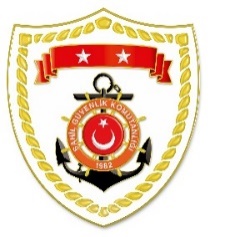 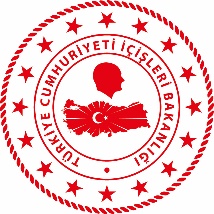 SG Karadeniz Bölge KomutanlığıSG Marmara ve Boğazlar Bölge KomutanlığıSG Ege Deniz Bölge KomutanlığıS.
NoTARİHMEVKİ VE ZAMANKURTARILAN SAYISIKURTARILAN/YEDEKLENEN TEKNE SAYISIAÇIKLAMA118 Ağustos 2022SAKARYA/Karasu13.1521Karasu açıklarında makine arızası nedeniyle sürüklenen ve yardım talebinde bulunan balıkçı teknesi, içerisindeki 2 şahıs ile birlikte yedeklenerek Karasu Limanı’na intikal ettirilmiştir.S.
NoTARİHMEVKİ VE ZAMANKURTARILAN SAYISIKURTARILAN/YEDEKLENEN TEKNE SAYISIAÇIKLAMA117 Ağustos 2022EDİRNE/Enez06.00--Enez açıklarında 1 şahsın lastik bottan denize düştüğü ve gözden kaybolduğu bilgisinin alınması üzerine icra edilen arama kurtarma faaliyeti neticesinde bahse konu şahsın cansız bedeni denizden alınarak sahilde 112 Acil Sağlık Ambulansı personeline teslim edilmiştir.S.
NoTARİHMEVKİ VE ZAMANKURTARILAN SAYISIKURTARILAN/YEDEKLENEN TEKNE SAYISIAÇIKLAMA118 Ağustos 2022İZMİR/Karaburun03.1041-Karaburun açıklarında motor arızası nedeniyle sürüklenen ve yardım talebinde bulunan lastik bot içerisindeki 41 düzensiz göçmen kurtarılmıştır.218 Ağustos 2022MUĞLA/Marmaris11.1575-Marmaris açıklarında Yunanistan unsurları tarafından Türk Karasularına geri itilen 4 can salı içerisindeki toplam 75 düzensiz göçmen kurtarılmıştır.318 Ağustos 2022İZMİR/Urla13.1059-Urla açıklarında Yunanistan unsurları tarafından Türk Karasularına geri itilen lastik bot içerisindeki 59 düzensiz göçmen kurtarılmıştır.  418 Ağustos 2022ÇANAKKALE/Ayvacık12.1010-Ayvacık açıklarında Yunanistan unsurları tarafından Türk Karasularına geri itilen lastik bot içerisindeki 10 düzensiz göçmen kurtarılmıştır.  518 Ağustos 2022MUĞAL/Marmaris18.4511Marmaris açıklarında makine arızası nedeniyle sürüklenen ve yardım talebinde bulunan özel tekne, içerisindeki 1 şahıs ile birlikte yedeklenerek İçmeler Limanı’na intikal ettirilmiştir.